Родительское собрание«ЧТОБЫ РЕБЕНОК РОС ЗДОРОВЫМ»Цели: согласование точек зрения педагогов и родителей по вопросам физического развития детей.Задачи: выявить факторы, влияющие на физическое развитие детей; донести до родителей важность занятий физическими упражнениями.Форма проведения: практикум, открытый показ.Участники: воспитатели, родители, (инструктор по физкультуре)План проведенияВступительная часть.Дискуссионный вопрос.Определение интереса ребенка к занятиям физической культурой.Факторы, способствующие физическому развитию дошкольников.Обмен опытом семейного воспитания.Слово инструктора по физической культуре о значении физического развития детей.Просмотр родителями слайдов (ИКТ) физкультурного занятия.Показ и выполнение родителями упражнений для профилактики плоскостопия.Заключительная часть.Ход мероприятияI. Подготовительный этапПроведение опроса детей: «Любите ли вы физкультуру?», «Что вам больше всего нравится делать?» (запись ответов).Проведение конкурса фотогазет (например, «Наша спортивная семья», «С физкультурой мы дружны — нам болезни не страшны!», «Что нам нравится зимой»),Подготовка фотографий (30 штук) на тему «Ребенок — физкультура — здоровье».II. Организационный этапПомещение и спортивный зал оформлены в соответствии с темой собрания.Оформлены плакаты с цитатами: «Каждое прочное и самостоятельное движение доставляет ребенку радость уже благодаря чувству силы, которое оно в нем пробуждает» (Ф.Ф. Фребель); «Дитятко — что тесто: как замесил, так и выросло» (русская пословица); «Здоровому каждый день праздник» (турецкая пословица);  «Существуют тысячи болезней, но здоровье только одно»(индийская пословица); «Забота о здоровье — лучшее лекарство» (японская пословица).III.Вступительная частьСлово воспитателя. Приветствие родителейРазминка. Упражнение «Язык фотографий»Воспитатель раскладывает на полу фотографии по теме «Ребенок — физкультура — здоровье». Каждый родитель выбирает одну фотографию и коротко комментирует свой выбор. При этом он высказывает возникшие у него в связи с фотографией ассоциации, мысли, чувства и устанавливает их связь с темой встречи.Комментарий. Предложенные родителям фотографии служат толчком к размышлению над темой встречи.IV.Дискуссионный вопросВоспитатель. Скажите, в чем, на ваш взгляд, ценность занятий физическими упражнениями. (Ответы родителей.)Вывод. Упражнения совершенствуют механизмы адаптации детского организма к внешней среде, снижая заболеваемость и делая жизнь ребенка более безопасной благодаря таким качествам, как ловкость, сила, гибкость; готовят ребенка к школе, постепенно приучают его выдерживать нагрузки, проявлять волю; способны помочь ребенку справляться со стрессовыми ситуациями и пост ять за себя в непростой жизни.V. Определение интереса ребенка к занятиям физической культуройВоспитатель. Сейчас вы определите интерес вашего ребенка к занятиям физическими упражнениями и спортом.Каждому из родителей выдается комплект карточек с рядом суждений. Выбираются те из них, которые отражают отношение ребенкак физическим упражнениям.Примерные суждения Мой ребенок не очень активен в физических упражнению Разговоры он предпочитает любым видам двигательном активности. Он все время бегает, прыгает и резвится. Активные игры предпочитает настольным. Любит игры с твердо установленными правилами. Не испытывает страха перед каким-либо препятствием. Испытывает страх перед препятствием.Свой вариант.Родителям предлагаются варианты ответов, где воспитанники группы рассказывают о том, как они относятся к физкультуре. Происходит обмен мнениями, обсуждение и анализ полученных результатов.VI. Факторы, способствующие физическому развитию дошкольниковВоспитатель.Что, на ваш взгляд, способно обеспечим полноценное физическое развитие и оздоровление ребенка в семье? (Варианты ответов)Создание условий для различных видов двигательной активности детей в соответствии с их возрастными и индивидуальными особенностями (наличие спортивного инвентаря, условий для игр).Способность родителей варьировать нагрузку и содержание занятий в соответствии с индивидуальными особенностямиребенка, состоянием здоровья и темпами его физического развития.Умение родителей пробудить у ребенка интерес к занятиям, спортивной игре, развить у него элементарные представления о полезности, целесообразности физической активности.Умение взрослых поддерживать возникшие у детей в процессе физической активности положительные эмоции, чувство «мышечной радости».Использование в семье различных видов закаливания, дыхательной гимнастики, воздушных и солнечных ванн, витамино-, фито- и физиотерапии, массажа, гимнастики.Полноценное питание детей в семье.Соблюдение режима дня.Ежедневные прогулки на свежем воздухе и т. п.Создание в семье положительного эмоционального климата.VII. Обмен опытом семейного воспитанияРодителям предлагается поделиться своим семейным опытом, по физическому воспитанию детей, рассказать о своих спортивных традициях (2—3 небольших выступления).Можно ли укрепить здоровье ребенка? Закаливаете ли вы своего ребенка? Расскажите, как вы это делаете.VIII. Слово воспитателя (инструктора) по физкультуре о значении физического развития детейДаются конкретные рекомендации по оздоровлению, проведению закаливания. Обратная связь. Ответы на вопросы родителей.IX.Просмотр родителями презентации физкультурного занятияПредложить родителям при просмотре обратить внимание на то, какие упражнения развивают выносливость, гибкость, ловкость, координацию.Х. Показ и выполнение родителями упражнений для профилактики плоскостопияХI. Заключительная частьВсе участники родительского собрания в неформальной обстановке прощаются друг с другом и с педагогами, высказывая свое мнение о работе родительского собрания, свои пожелания. Вариант решения родительского собранияИспользовать информацию, полученную на родительском собрании, для сохранения и укрепления здоровья детей.Внедрять здоровый образ жизни в каждую семью.Систематически закаливать ребенка.Систематически выполнять упражнения для профилактики плоскостопия, ухудшения осанки и зрения.В выходные дни обязательно выходить с детьми на прогулку не менее двух раз в день. Предоставлять ребенку на прогулке возможность больше двигаться, играть в подвижные игры,Принять активное участие в проведении совместных оздоровительных мероприятий.Пополнить предметно-развивающую среду группы физкультурным оборудованием (мячами, скакалками, обручами и т. п.).Приложение 1. Анкета для родителейФамилия, имя	Дата заполнения	Уважаемые, родители!Дайте ответы на вопросы, обведите в кружок тот вариант ответа, который считаете правильным. Результаты анкетирования явится основой для повышения заботы о здоровье вашего ребенка. Не кажется ли Вам, что Ваш ребенок слишком загружен зданиями и специальными занятиями?а) нет;	б)	иногда;	в)	да. Участвуете ли Вы в играх с Вашим ребенком?а) никогда;	б)	иногда;	в)	часто. Есть ли у Вашего ребенка специальное рабочее место для рисования, настольных игр? Жалуется ли ребенок, что у него болит голова? а) никогда;	б)	иногда;	в)	часто. Делает ли он нервозные движения (размахивает руками, подергивает плечами, головой, моргает, покашливает и т. п.)?а) никогда;	б)	иногда;	в)	часто. Он бывает чрезмерно застенчив?а) нет;	б)	иногда;	в)	часто. Он боится детского сада?а) нет;	б)	немного;	в)	да, часто. Стремится ли он любой ценой быть в центре внимания? а) нет;	б)	иногда;	в)	да.Какой бы Вы хотели помощи от психологов, педагогов? Подпись заполнившего анкету.Приложение 2. Анкета для родителей «Как мы укрепляем здоровье в своей семье»1 Делаете ли Вы утром зарядку? Принято ли в Вашей семье завтракать? Курит ли кто-либо в Вашей семье? Как часто в Вашей семье употребляют спиртное? Кто в семье занимается спортом? Как Вы предпочитаете проводить отпуск? Используете ли Вы хотя бы один выходной для физической работы, туризма, занятий спортом? Кто-либо из Вашей семьи страдает хроническими заболеваниями? Как Вы относитесь к закаливанию?Как долго Ваши дети смотрят телевизор, сидят за компьютером?Родительское собрание«ЗДОРОВЬЕ В ПОРЯДКЕ - СПАСИБО ЗАРЯДКЕ»Цель: формирование у детей и родителей привычки к здоровому образу жизни.Задачи: познакомить родителей с разными видами гимнастики; способствовать получению практических навыков по их проведению в домашних условиях; создать условия для обмена семейным опытом по физическому воспитанию дошкольников. Форма проведения: семинар-практикум.Участники: воспитатели, родители, дети, (инструктор по физкультуре), музыкальный руководитель, логопед.План проведенияВступительная часть.Педагогический всеобуч «Движение — это жизнь».Практикум, с использованием ИКТ «Гимнастика пробуждения», презентация по здоровьесберегающей технологииН.Н.Ефименко.Заключительная часть.Ход мероприятияI. Подготовительный этапПодготовка детей к показу комплексов разных видов гимнастики; подбор музыкального оформления; подготовка в помощь родителям картотеки с комплексами разных видов гимнастики.Оформление фотовыставки «Мы со спортом дружим, никогда не тужим!» (интересные семейные фотографии по теме собрания, сопровождающиеся оригинальными подписями).Оформление плаката «Я не боюсь еще и еще раз повторить: забота о здоровье — это важнейший труд. От жизнерадостности, бодрости детей зависят их духовная жизнь, мировоззрение, умственное развитие, прочность знаний, вера в свои силы» (В.А. Сухомлинский).Проведение конкурса среди родителей «Физкультурное оборудование — своими руками» (изготовление нестандартного физкультурного оборудования).Оформление приглашения родителям. Приглашение может быть оформлено в форме вредных советов Г.Б. Остера или в шуточной форме:«Папа и мамы! Бабушки и дедушки! Если Вы хотите видеть своих детей и внуков неуклюжими, сутулыми, хилыми и неразвитыми, то не приходите на родительское собрание «Здоровье в порядке - спасибо зарядке», которое состоится «10» ноября  2013 в 17.30.»Воспитатели группы № 3II. Организационный этапПодготовлено помещение и необходимое оборудование; педагоги, дети и родители приходят в спортивной форме и обуви; перед началом собрания родители знакомятся с материалами выставок: «Физкультурное оборудование — своими руками» (нестандартное физкультурное оборудование); «Гимнастика — это здоровье» (комплексыразных видов гимнастик); «Мы самые здоровые...» (фотовыставка).Вступительная частьЗвучит музыкальная заставка «На зарядку становись!».Воспитатель. Кто не знает, что движение полезно для здоровья?! И о важности здорового питания все мы тоже наслышаны. Ну а то, что расслабление — это бальзам для души и тела, каждый наверняка испытал на себе. Лишь тот, кто занимается спортом и много двигается, действительно заботится о своем здоровье.III1йПедагогический всеобуч «Движение - это жизнь» (приложение 1)Воспитатель. Задача детского сада — это охрана и укрепление физического и психического здоровья детей, их физическое развитие. Двигательная активность детей проявляется в разных формах: физкультурные и музыкальные занятия, плавание и хореография, подвижные игры, динамические паузы, физкультурные досуги и праздники, дни здоровья, спартакиады, походы и др.Сегодня мы представим вашему вниманию разные виды гимнастик, которые мы используем в работе с нашими воспитанниками. Мы очень надеемся, что все то, чему вы сегодня научитесь, будете применять в своей семье.V.ПрактикумВ спортивный зал заходят воспитанники группы, которые показывают родителям упражнения, родители выполняют их вместе с детьми.Ребенок.Мы приучены к распорядку.Чтобы бодрым быть весь день,По утрам на физзарядкуСтановиться нам не лень.А. Локтев1.Комплекс утренней гимнастики с детьми и родителямиПроводит (воспитатель) инструктор по физкультуре.Воспитатель. Мы проводим утреннюю гимнастику ежедневно. Длительность зарядки 8—12 минут. Для детей каждой возрастной группы разработаны комплексы утренней гимнастики, которые вы можете использовать дома. - Расскажите, как сформировать у дошкольников привычку к здоровому образу жизни. - Как сделать утреннюю гимнастику и занятия физкультурой более интересными для детей? (Ответыродителей.)Существуют различные виды утренней гимнастики. Очень полезна гимнастика с элементами логоритмики, привлекает ребят и ритмическая гимнастика. С сообщением из опыта работы по использованию разных видов утренней гимнастики перед вами выступит воспитатель(Ф.И.О.) — или инструктор по физкультуре.2. Сообщение инструктора по физкультуре «Использование разных видов утренней гимнастики как средство повышения интереса к физкультуре у дошкольников»Во время выступления демонстрируются снаряды, с которыми можно делать утреннюю гимнастику: веревочки, ленточки, обручи, скакалки, мячи, гантели, и т. п.Воспитатель. Движения необходимы не только телу ребенка. Правильно произносить различные звуки нам помогает хорошая подвижность органов артикуляции.3.Артикуляционная гимнастикаВоспитатель. Итак, знакомьтесь: артикуляционная гимнастика. Ее цель — выработать полноценные движения и определенные положения органов артикуляционного аппарата, необходимые для правильного произношения звуков.В детском саду артикуляционная гимнастика проводится ежедневно. Часто в этот комплекс мы включаем упражнения на развитие мелкой моторики рук, так называемые игры для пальчиков. А как мы это делаем, вам покажут наши ребята.Артикуляционную гимнастику проводит логопед, родители выполняют вместе с детьми.4. ЛогоритмикаВоспитатель. А сейчас наш рассказ о логоритмике. Известно, что чем выше двигательная активность ребенка, тем интенсивней развивается его речь; формирование движений происходит при участии речи.Ритм речи, прежде всего стихов, потешек, способствует совершенствованию динамической координации, общей и мелкой моторики, облегчает процесс запоминания. С помощью стихотворной ритмической речи вырабатываются правильный темп речи, ритм дыхания, развиваются речевой слух, речевая и двигательная память.Логоритмику мы проводим ежедневно в течение дня в удобное время — и как отдельный комплекс, и как игровые упражнения, которые мы включаем в занятия по развитию речи и грамоте, а также в другие виды занятий в качестве физкультминутки. Наши ребята очень любят логоритмику и сейчас готовы вам ее показать.Логоритмическую гимнастику проводят воспитатель и музыкальный руководитель.5. Пальчиковая гимнастикаРебенок(читает стихотворение «Яучусь писать слова»).Бумажный кораблик по речке плывет,Над речкой бумажный летит самолет.Я маску могу смастерить из бумагиИ сделать на праздник бумажные флаги...Но лучше всего на бумажном листочкеПисать закорючки, крючочки и точки,Чтоб эти крючочки росли, как трава,И сами собой выходили СЛОВА!М. ЯсновВоспитатель. А научить наши пальчики двигаться и писать закорючки, крючочки, точки и конечно же слова поможет пальчиковая гимнастика.Пальчиковую гимнастику родители выполняют вместе с детьми.6.Музыкально-динамическая паузаВоспитатель. Любое занятие с детьми должно включать физкультурную минутку или динамическую паузу. Дети и родители танцуют вместе.7. Дыхательная гимнастикаВоспитатель. Просто удивительно, сколько в наших ребятах силы, энергии и задора! Восстановить дыхание после такого танца, отработать длительный выдох помогает дыхательная гимнастика.Воспитатель. Дыхательная гимнастика играет огромную роль в закаливании и оздоровлении детей. Мы проводим дыхательную гимнастику на физкультурных занятиях, в процессе утренней гимнастики, занятий по развитию речи. Для того чтобы ребенок научился правильно и красиво говорить, необходимо научить его речевому дыханию.Под речевым дыханием понимают способность человека в процессе высказывания производить короткий, достаточно глубокий вдох и рационально расходовать выдох, добирая воздухна определенных речевых отрезках. Речевое дыхание — основа звучащей речи, источник образования звуков, голоса. Воспитатель и дети показывают пальчиковую гимнастику.8. Гимнастика после снаВоспитатель.Кровать вцепилась мне в плечо:- Не отпущу!.. Поспи еще!Я вырвался. Тут простыняСхватила за ногу меня:- Постой, дружок, не убежишь!Еще немножко полежишь!- Вставанье — дело неприятное, -Шепнуло одеяло ватное.Подушки слышен голосок:- Не торопись, поспи часок!Хоть полчаса, хоть полминутки...Но я вскочил и крикнул:- Дудки!!!В. ДанькоВсе педагоги и родители знают, что подъем детей после сна - целая наука. Гимнастика после дневного сна проводится ежедневно в хорошо проветренном помещении сначала в спальне, а затем в игровой комнате. Ее цель: поднять настроение и мышечный тонус детей.Показ «Гимнастика пробуждения», презентация по здоровьесберегающей технологии Н.Н.Ефименко.Начинается гимнастика с упражнений в постели, затем проводятся коррекционные упражнения, заканчивается гимнастика игрой.Сейчас наши ребята покажут, как они ее проводят. Упражнения, рекомендуемые детям с плоскостопиемСобирать пальцами босых ног с пола или ковра небольшие предметы и шарики. (Можно устроить семейные соревнования: кто больше перенесет пальцами ног элементов legoна свой коврик или кто больше соберет шариков в миску и т. д.)Из положения сидя на полу (на стуле) придвигать пальцами ног под пятки разложенное на полу полотенце (салфетку), на котором лежит какой-нибудь груз (например, книга).Ходить на пятках, не касаясь пола пальцами и подошвой.Ходить по гимнастической палке, лежащей на полу, боком приставным шагом.Ходить на внешней стороне стопы.«Мельница»: сидя на коврике (ноги вытянуты вперед), производить круговые движения ступнями в разных направлениях.«Художник»: рисовать карандашом, зажатым пальцами левой (правой) ноги, на листе бумаги, который придерживается другой ногой.«Утюжки»: сидя на полу, потирать стопой правой ноги стопу левой ноги и наоборот. Производить скользящие движения стопами по голеням, затем круговые движения.Попеременно катать ногами деревянные или резиновые шипованные мячи (валики) в течение трех минут.9.ПсихогимнастикаВоспитатель. В каждой группе детского сада имеются дети, у которых наблюдаются излишняя утомляемость, истощаемость, непоседливость, вспыльчивость, раздражительность, замкнутость. Именно этим детям и педагогам на помощь приходит психогимнастика М.И. Чистяковой. Психогимнастика — это специальные этюды, упражнения, игры, направленные на развитие и коррекцию различных сторон психики ребенка.Родители выполняют психогимнастику.10. Подведение итогов практикумаВоспитатель. Существует множество других видов гимнастики, которые мы совместно со специалистами применяем в работе с нашими воспитанниками. Это гимнастика для профилактики нарушений зрения и активизации работы мышц глаз.Это и суставная гимнастика:самомассаж ушей;потирание ладоней;поколачивание пальчиками и другое.VI. Заключительная часть1. Подведение итоговВоспитатель (демонстрирует плакат:«Три кита здоровья: движение, питание, расслабление). Все знают, что валеология (наука о здоровье) строится на трех китах: движении, питании, расслаблении.Двигательная активность детей в нашем детском саду соответствует нормам. Питание также в последнее время не вызывает озабоченности.Быть здоровым означает не только находиться в хорошей физической форме, но и уметь отключаться, чутко реагировать па собственные потребности и черпать из приятных моментов расслабления новые силы для надежной защиты от стресса.Расслабляются все по-разному. Кто-то предпочитает дружеское общение; кто-то ищет уединения и покоя на лоне природы; для кого-то нет ничего лучше расслабляющей ванны или интересной книги, а кто-то достигает внутренней гармонии через движение, например танец.Пусть минуты расслабления станут для вас островками покоя в бурном течении дня, позвольте себе короткие моменты отдыха, необходимые для здоровья и хорошего самочувствия.Звучит релаксационная музыка или лирическая песня в исполнении музыкального руководителя.2. Рефлексия «Мое мнение»В конце собрания родителям предлагается высказать свое мнение о проведенном собрании, приклеив сердечки четырех цветов (красного, синего, зеленого и черного) на информационный лист, который может быть изображен в виде символа в соответствии с темой собрания.Воспитатель благодарит всех за активное участие и в память о семинаре-практикуме дарит каждому родителю памятку «Зарядка позитивного мышления» (приложение 2).Принятие решения родительского собрания. Решение текущих вопросов. Индивидуальное консультирование.Приложение 1. Материал для педагогического всеобуча «Движение - это жизнь»Как часто мы повторяем: «Движение — это жизнь». Но движение — это и огромная радость, которая появляется от удовлетворения естественной потребности человека в движениях, от познания окружающего мира, от сознания, что тело подчинено разуму и воле.Дети 5—6 лет уже освоили ведущие элементы азбуки движений: они свободно ходят, держась прямо, не опуская головы; непринужденно бегают в разном темпе; чувствуют ритм; изменяют положение тела во время различных действий под счет или в такт музыки. Они овладевают техникой всех основных движений: и прыжках в длину с места, отталкиваясь одновременно двумя ногами и мягко приземляясь, в прыжках на одной ноге. Во время лазанья по лестнице правильно захватывают рейку руками (большой палец снизу, другие сверху) и ставят ногу на рейку серединой стопы, могут ловить мяч кистями рук не менее 7—10 раз, не прижимая его к груди, многократно ударяя об пол, и т. д.Движения детей носят произвольный и направленный характер. Они самостоятельно различают виды движений, умеют выделять их отдельные элементы, пытаются обсуждать результаты своих действий. У многих проявляется интерес к результатам выполнения заданий, они прилагают волевые усилия для преодоления трудностей (пытаются перепрыгнуть через препятствия, быстро пролезть под дугой, пройти по наклонному буму и т. д.). Совершенствование двигательных умений и навыков обусловлено развитием таких физических качеств, как быстрота, ловкость, координация, выносливость.Отличительной особенностью детей 5—6 лет являются их познавательная активность, стремление действовать: убирать игрушки и пособия, создавать свои образы в играх и движениях. Они проявляют инициативу в выборе игр, упражнений, пособий, а также повышенную эмоциональность в процессе двигательной деятельности. Чаще всего во время игр соревновательного характера дети выражают свои эмоции криком, смехом, различными движениями (подскоки, подпрыгивания, хлопки в ладоши и т. д.).Занятия по физкультуре должны доставлять радость ребенку, пробуждать интерес и способность к творческой активности, удовлетворять естественную потребность в движении. Для решения этих задач особое значение имеет характер общения детей со взрослыми и сверстниками: они нуждаются в своевременной помощи, поддержке, поощрении.При формировании двигательных действий целесообразно воспроизведение их взрослым с последующим повторением детьми. При этом взрослый должен использовать объяснение, подсказку, указание и помощь.Приложение 2. Памятка для родителей «Зарядка позитивного мышления»Каждое утро проговаривайте этот текст. Стимулируйте себя к действию. Не забывайте говорить себе ободряющие слова.Именно сегодня у меня будет спокойный день и я буду счастлива. Счастье — это внутреннее состояние каждого человека. Счастье не зависит от внешних обстоятельств. Мое счастье заключено внутри меня. Каждый человек счастлив настолько, насколько он хочет быть счастливым.Именно сегодня я включусь в ту жизнь, которая окружает меня, и не буду пытаться приспособить ее к своим желаниям. Я приму моего ребенка, мою семью, мою работу и обстоятельства моей жизни такими, какие они есть, и постараюсь полностью им соответствовать.Именно сегодня я позабочусь о своем здоровье. Я сделаю зарядку, буду ухаживать за своим телом, избегать вредных для здоровья привычек и мыслей.Именно сегодня я уделю внимание своему общему развитию. Я займусь полезным делом. Я не буду лениться и заставлю работать свой ум.Именно сегодня я продолжу свое нравственное самоусовершенствование. Я буду полезной и нужной своему ребенку, семье, себе самой.Именно сегодня я буду доброжелательна ко всем. Я буду выглядеть как можно лучше, буду щедрой на похвалы. Я не буду придираться к людям, и пытаться их исправить.Именно сегодня я буду жить проблемами только нынешнего дня. Я не буду стремиться решить сразу проблему здоровья моего ребенка.Именно сегодня я намечу программу своих дел, которые хочу осуществить. Эта программа избавит меня от спешки и нерешительности даже в том случае, если я не смогу ее точно выполнить.Именно сегодня я проведу, полчаса в покое и одиночестве, полностью расслабившись.Именно сегодня я не буду бояться жизни и собственного счастья. Я буду любить и верить в то, что те, кого люблю, любят меня и верят мне.Мастер – класс: «Пушистые картины»(для педагогов и родителей)Цель: Способствоватьформированию представления о значении нетрадиционных видов аппликации вразвитии творчества дошкольников.Задачи:Познакомить родителей с нетрадиционными видами аппликации;Показать приемы и этапы выполнения аппликации;Научить родителей делать аппликацию из шерстяных ниток.Обогатить аппликативную технику – показать два разных способа создания образа: контурное и силуэтное.Способствовать желанию предложить дома детям изготовить поделку совместно, для развития у детей мелкой моторики, глазомера, чувство формы и композиции.Способствовать развитию интереса к изобразительному искусству.Форма проведения:мастер-классУчастники: воспитатели, родители.План проведенияВступительная часть.Педагогический всеобуч «Виды аппликаций».Практикум, с использованием ИКТ «Пушистые картины», презентация по технологиям Н.В.Величко и И.В.Новиковой.Заключительная часть.Ход мероприятияI. Подготовительный этапПодготовка презентации «Пушистые картины»; подготовка в помощь родителям образцов работ, буклеты Оформление выставки детских робот в различной технике аппликации.Оформление плаката «Чем больше мастерства в детской руке, тем умнее ребенок»(В.А. Сухомлинский).Проведение конкурса среди родителей «Физкультурное оборудование — своими руками» (изготовление нестандартного физкультурного оборудования).Изготовление для вручения родителям шуточных медалей.Изготовление буклетов всем участникам мастер-класса.Вступительное словоНетрадиционные виды аппликации в дошкольном учреждении – один из наиболее редко практикующихся видов изобразительной деятельности, так как не является обязательным в программах дошкольного образования. В связи с этим отсутствуют развернутые методические рекомендации по проведению таких занятий с детьми. Вместе с тем в нетрадиционных техниках аппликации заложены колоссальные воспитательные резервы и огромные педагогические возможности, которые влияют на художественно-эстетическое и образно-пространственное восприятие окружающего мира детьми дошкольного возраста, на развитие творчества дошкольников.Об этом же говорил известный педагог Василий Александрович Сухомлинский«Истоки способностей и дарований детей – на кончиках их пальцев. Чем больше уверенности и изобретательности в движениях детской руки, чем тоньше взаимодействие руки с орудием труда, тем ярче творческая стихия детского разума..»Аппликация - одно из самых любимых занятий детей. Детям нравится что-то вырезать избумаги или ткани, клеить, раскрашивать и в итоге получать творение, сделанноесвоими руками.Итак,аппликация:· Развивает художественное воображение и эстетический вкус.· Развивает конструктивное мышление – зачастую, во время работы ребенкунеобходимо из частей собрать целое.· Развивает мелкую моторику и тактильные ощущения, особенно, если помимобумаги используются другие материалы: ткань, крупа, сухоцветы, соломка.· Помогает выучить цвета и формы.· Знакомит детей с понятием технология: чтобы получить результат,необходимо выполнить последовательность различных действий: вырезать детали, смазать клеем бумагу, посыпать крупу, размазать пластилин и тому подобное.По тематике изображения аппликация подразделяетсяна:- предметную- сюжетную- пейзажную- декоративнуюПо форме аппликация бывает:- объёмная- плоскаяПо цвету:- одноцветная - многоцветнаяДля ее изготовления используют самые различные материалы: бумага, ткани разнообразной фактуры (хлопок, шелк, бархат), нити, кожа, мех, поролон, природные и бросовые материалы.Виды аппликации, которые я применяю в своей работе:- обрывная аппликация- аппликация из конфетти- аппликация из резаных ниток- аппликация из разных круп- аппликация из салфеток- аппликация из ваты.Я хочу подробнее остановиться на таком виде, какаппликации из ниток и не так популярна, как аппликация из цветной бумаги, но, наверное, это пока. Ведь такие работы не только красивы и увлекательны, они еще и невероятно просты. Не зря они любимы педагогами и руководителями кружков детского творчества, даже четырехлетним малышам под силу сделать настоящие шедевры.   К плюсам подобной техники можно отнести также хорошую доступность всех материалов. Для работы вам потребуются различные нитки, которые возможно остались от вязания или вышивания, а также клей, ножницы и бумага. Выбирать для работы вы можете любой понравившийся рисунок, но чем меньше ребенок, тем проще должен быть рисунок. В идеале начинать следует с использованием ниток одного цвета, постепенно переходя к многоцветным панно.Идеи для поделок из ниток.Из ваты можно выложить следующие аппликации: - пушистых цыплят – нарезанные небольшой длинны нити 1,5 – 2 см, заранее приготовленный силуэт цыпленка, рисованный или врезанный из картона, соорудить из бумаги клювики и глазки и приклеит к аппликации;- пуделя –обклеивать заранее нарисованного на листе-основе пуделя, соорудить ему гриву и хвост кисточкой нарезанными нитками различной длинны; - зайчика – сначала нужно нарисовать зайчика, а после намазать нужное пространство клеем и заполнить мелко нарезанными нитями. Глазки и нос можно сделать из кусочков чёрной бумаги; - зиму – коробка домика может быть выполнена из бумаги, но вот снег, заснеженная крыша и облака обязательно должны быть из белых ниток; - вербу – кто не знает этого раноцветущего кустарника? А ещё все очень любят пушистые почки вербы. Сделать такую аппликацию легко – нужно из цветной бумаги вырезать вазу, нарисоватьфломастером ветки, а ветки обклеить маленькими, намотанными на палец петельками из ниток продолговатой формы; - барашек – нарисовать барашка на бумаге, глаза, нос, рот и уши раскрасить фломастерами, а вот «шевелюру» и «шубу» барашка нужно сделать из маленьких,  намотанными на палец петельками из ниток продолговатой формы Копытца тоже можно просто нарисовать фломастерами; - лебедя – это уже аппликация для детей постарше – либо взрослому нужно будет самостоятельно нарисовать контур лебедя на бумаге, чтобы ребёнок мог её заполнить. Глаз и клюв птицы лучше всего делать из бумаги; - цветы – легко смогут сделать даже малыши, на серединку приклеить кружок из бумаги, и заполнять кружки различным цветом и фактурой ниток.Предлагаю вашему вниманию презентацию по технологиям Н.В.Величко и И.В.Новиковой.Интересная история и красочные иллюстрации помогают привлечь внимание ребенка и удержать его, готовая аппликация выглядит очень эффектно и наглядно, что вызывает у ребенка долговременный интерес к этому виду деятельности.Рассмотрите страницу занятия и прочитайте текст, потом внимательно изучитерисунок-основу. Затем предложите малышу сделать пушистую аппликацию. Не спешите с указаниями, подсказками и другими видами помощи, предоставьтеребенку возможность создать несложную аппликацию самому. Если это необходимо,помогите ему вопросами и советами.Итоговым этапом мастер-класса будет творческая работа. Необходимые материалы:Во время работы вампонадобится обычные нити разных фактур и клей (ПВА или клеящий карандаш). Клеем нужно будет намазать кусочек картинки, а потом приложить сверху нити, чтобы они прилипли.Когда аппликация будет готова, обсудите ее с ребенком. Обязательно похвалите созданную ребенком аппликацию!!!В своей работе Вы можете воспользоваться предложенными буклетами.Заключительный этап.1. Посвящение родителей в художники(вручение шуточных медалей)2. Памятки всем участникам мастер-класса.Рефлексия «Мое мнение»В конце собрания родителям предлагается высказать свое мнение о проведенном мастер – классе. Воспитатель благодарит всех за активное участие и в память о семинаре-практикуме дарит каждому родителю памятку «Виды аппликации» (приложение 1).Принятие решения родительского собрания. Решение текущих вопросов. Индивидуальное консультирование.Виды аппликации.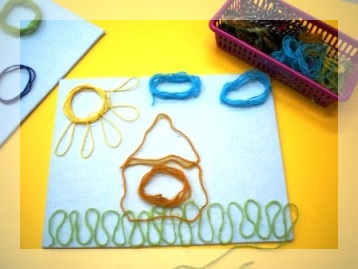 Занятия аппликацией развивает мелкую моторику, дети учат цвета, геометрические формы, законы симметрии. Да и, кроме того – им очень нравится, наклеивая различные фигуры получать красивые картинки, которыми потом так гордятся их родители.Всяческие поделки из цветной бумаги любимы детьми и родителями уже многие и многие годы. Ведь работая с этим материалом можно забыть про краски и с помощью ножниц и клея создавать самые причудливые работы. Порой им доставляет удовольствие сам процесс ее вырезания, такой яркой, красивой будущей поделки. Безусловно, цветная бумага бывает разного качества. Пока вы только тренируетесь работать с ней, вам подойдет и самая простая, тонкая бумага шести основных цветов. Но чем старше будет становиться ребенок, тем более сложные поделки ему захочется выполнять и в ход пойдет уже плотная бумага, а также бархатная бумага, бумага для квиллинга и цветной картон. Все эти материалы, по сути, и являются цветной бумагой, но мы обратим внимание на самые несложные поделки.Среди огромного числа видов аппликаций из цветной бумаги, геометрическая аппликация занимает особое место. Ведь именно с нее начинается развитие малышей, зачастую все самые первые поделки сделаны именно с помощью геометрических фигур.   Ребенку на самом деле не составляет особого труда научиться различать геометрические фигуры. Конечно, этому можно учиться и на картинках в книжке, а можно и с помощью аппликации из геометрических фигур можно составлять из простейших элементов сложные картинки, 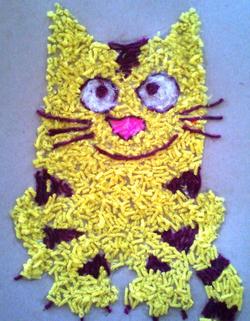 Очень увлекательными для малышей могут стать ладошковые аппликации – использование в работах отпечатков ладошек детей. В таких работах увлекательно все, и сам процесс вырезания формочек, и дальнейшее их декорирование, собирание в различные узоры. Можно из большого количества зеленых ладошек сделать новогоднюю елочку, а можно сделать лучики солнца. Работой может стать бабочка, сделанная из четырех отпечатков ладошек разных цветов.Для детей поделки из цветной бумаги являются любимым занятием. Ведь сама по себе такая бумага уже наталкивает их на творчество, ее так приятно резать, мять, складывать, она ярких цветов, уже не нужно возиться с красками, чтобы добиться необходимого оттенка.   Если вы только начинаете делать поделки из бумаги, то для начала, если ваш малыш еще не умеет самостоятельно вырезать ножницами или умело загибать листы, пусть лучше освоит технику «рваной» аппликации. Для этого дайте ребенку кусок цветной бумаги и поручите ему отрывать кусочки и сминать их. После того, как все кусочки пройдут такую сложную технологическую обработку, можете наклеить их на заранее нарисованном листе контуре. Таким образом, у вас получатся прекрасные фактурные, выпуклые работы – зеленое дерево, поле с цветами, ночной город, полный желтых огоньков-окошек и еще много другое.Для детей постарше поделки из цветной бумаги, картона, гофрированной бумаги могут хорошо способствовать как развитию мелкой моторики, так и формировать правильноецветовосприятие. В этом возрасте ребенок может уже сам вырезать детали аппликации из цветной бумаги (конечно, при соблюдении всех мер предосторожности и техники безопасности), вначале самые простые, геометрические, а потом уже и сложные. Из таких деталей он может создавать, например, цветок, а может наклеить одну заготовку цветка на другую и получить объемную, красивую работу.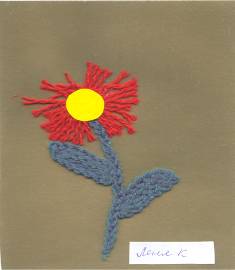 Поделок из листьев. Мы должны дать им идею, толчок для дальнейшего творчества, чтобы он научился видеть красоту осенних листьев и всего того, что с помощью них можно создать.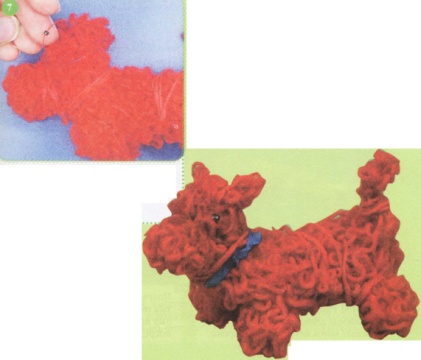 Аппликации из ниток и не так популярны, как аппликации из цветной бумаги, но, наверное, это пока. Ведь такие работы не только красивы и увлекательны, они еще и невероятно просты. К плюсам подобной техники можно отнести также хорошую доступность всех материалов. Для работы вам потребуются различные нитки, которые возможно остались от вязания или вышивания, а также клей, ножницы и бумага. Выбирать для работы вы можете любой понравившийся рисунок, но чем меньше ребенок, тем проще должен быть рисунок. В идеале начинать следует с использованием ниток одного цвета, постепенно переходя к многоцветным панно.В результате проведенной работы получатся интересные картины!а) да; б) иногда;в) нет.4. Ваш ребенок регулярно встает в одно и то же время?4. Ваш ребенок регулярно встает в одно и то же время?а) да, всегда; б) иногда;в) нет.5. Ложится спать каждый день в одно и то же время?5. Ложится спать каждый день в одно и то же время?а) да, всегда; б) иногда;в) нет.6. Засыпает долго и тяжело?а) нет; б) иногда;в) часто.7. Он проявляет раздражительность?а) нет; б) иногда;в) часто.8. У него отсутствует аппетит?а) нет; б) иногда;в) часто.9. Его тошнит, хотя врачи говорят, что он совершенно здоров?9. Его тошнит, хотя врачи говорят, что он совершенно здоров?а) никогда; б) иногда;в) часто.10. Плачет или сердится, когда ему что-либо не удается?10. Плачет или сердится, когда ему что-либо не удается?а) никогда; б) изредка;в) часто.11. Ему снятся страшные сны?а) никогда; б) редко;в) довольно часто.12. Жалуется ли он утром, что у него болит живот?12. Жалуется ли он утром, что у него болит живот?а) почти никогда; б) иногда;в) часто.13. Бывают ли у него утром заметные расстройства самочув-13. Бывают ли у него утром заметные расстройства самочув-cвия (здоровья)?а) почти никогда; б) иногда;в) часто.ТекстОписание действийВ гости к пальчику большому Приходили прямо к дому Указательный и средний, Безымянный, и последний Сам мизинчик-малышок Постучался о порог.Вместе пальчики — друзья, Друг без друга им нельзяБольшой пальчик спрятан в кулачке. Выставляют Показывают пальцы по очередиСтучат кулачок о кулачок Обхватывают пальцами ладошки Поглаживают руку об руку